KEMALİYE İLKOKULU2016 ERASMUS+ 101 PERSONEL HARAKETLİLİĞİMONTESSORİ İLE YENİ UFUKLARPROJE ÖZETİ•	MONTESSORİ İLE YENİ UFUKLAR adlı projemiz eğitimde; iç ve dış göç ile gelen öğrenciler ve kaynaştırma öğrencilerinin okula ve topluma uyumunu sağlamak, akademik başarılarının kendi öz çalışma hızlarıyla artırmayı amaçlamaktadır.•	Okulumuz öğretmenleri proje kapsamında İtalya da ki montessori eğitim metotlarının eğitime uyarlanışını ve dezavantajlı öğrencilerin montessori eğitimiyle okula uyumunun nasıl sağlandığını 7 gün süreyle gözlemleyeceklerdir.•	Proje kapsamında birleştirilmiş sınıflı eğitim uygulaması yapılan okulumuzda 5 öğretmenimizden 3 tanesi haraketlilik faaliyetlerine katılacaklardır. Yapılacak olan haraketliliğe; müdür yetkili sınıf öğretmeni, kaynaştırma öğrencisi bulunan sınıf öğretmeni ve bir okul öncesi öğretmeni katılacaktır.•	Proje kapsamında yapılacak faaliyetler ev sahibi kurum tarafından planlanacaktır. Ev sahibi kurum günlük bir kurs programı hazırlayacaktır. •	Bu kurs kapsamında yapılacak faaliyetler şunlardır:-	Başvuran kurum ve ev sahibi kurumun tanıtılması-	Projenin tanıtılması-	Kurum içi tanıtım gezisi-	Montessori eğitim metotlarının tanıtımı ve uygulamalarının gösterimi-	Montessori eğitimi uygulayan kurumların ziyaretleri-	Ev sahibi kurumun yaptığı çeşitli etkinlik tanıtımları-	Göç ile gelen ve dezavantajlı çocukların sosyal uyumu ve akademik başarısı konusunda geliştirilen yaklaşım, yöntem, tekniklerin sunumu.-	Montessori eğitim öğretim yaklaşımının yenilikçi tekniklerinin tanıtımı ve uygulanması-	Seminerler ve çalıştaylar.•	Bu faaliyetler sonucunda haraketliliğe katılan öğretmenlerimizin yaklaşımları, göçle gelen farklı etnik kökenli öğrenciler ile kaynaştırma öğrencilere daha etkili olacaktır.•	Öğretmenlerimiz,  öğrencilerin okulda ve toplumda uyum sağlamalarını kolaylaştırmak konusunda deneyim kazanmış olacaklardır.•	Okulda açılan montessori eğitimi destek sınıfı ile akademik düzeyde yetersiz olan öğrencilerin bilişsel eğitim çalışmalarıyla yeterli düzeye erişmeleri beklenmektedir.•	Kurulan rehberlik birimiyle, diğer öğretmen ve kurumlara bu eğitim yönteminin tanıtımı ve yaygınlaştırılması sağlanacaktır.•	Aynı zamanda yapılan bu çalışmalar okulumuzda eğitim gören çocukların sayısını artıracaktır.•	Böylelikle birleştirilmiş sınıf uygulamasından çıkılıp, normal ilköğretim okuluna dönüşmemiz kaçınılmaz olacaktır.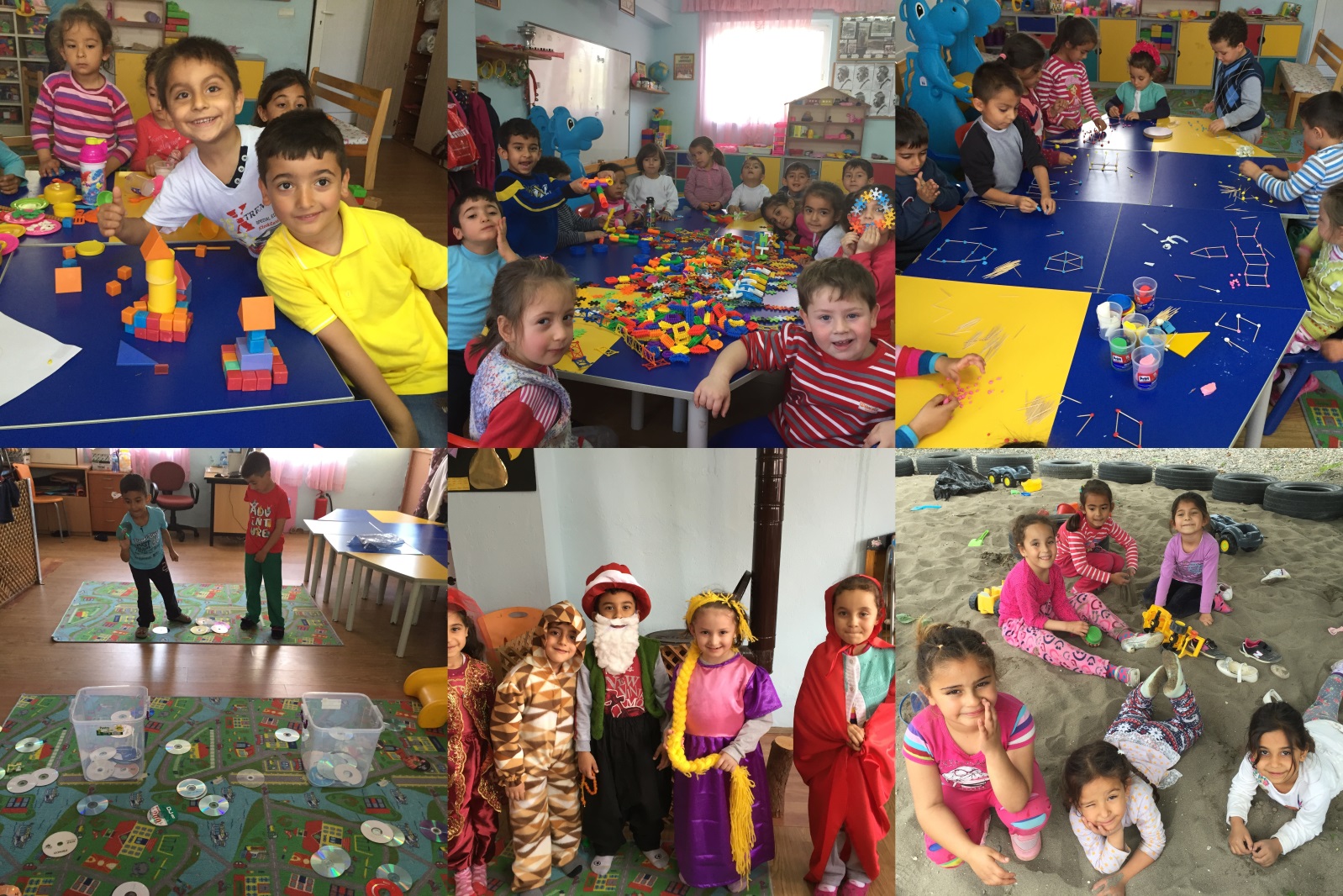 •	Bütün bu sonuçlar doğrultusunda;  okulumuzun köklü bir kurum olarak kendini geliştirmesi ve yenilikçi eğitim yöntemleriyle anka kuşu misali kendi küllerinden doğması çok önemli bir yer tutmaktadır.